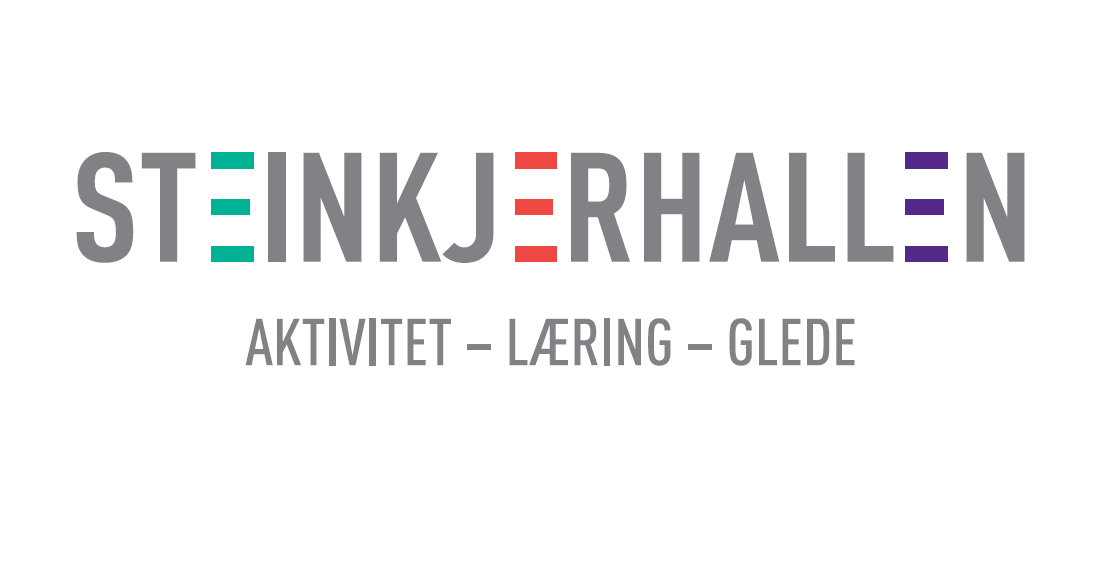 Leiepriser Steinkjerhallen fom 1. juni 2015.Flerbrukshall H1, H2, H3
Trening u/18 pr bane og time	kr 207
Trening o/18 pr bane og time	kr 359

Turnhall og gymsal
Trening u/18 i gymsal pr time	kr 199
Trening o/18 i gymsal pr time	kr 345
Trening u/18 i turnhall pr time	kr 234
Trening o/18 i turnhall pr time	kr 343

Friidrettshall
Trening u/18 hele hallen pr time	kr 650
Trening o/18 hele hallen pr time	kr 830
Trening u/18 løpebane pr time	kr 400
Trening o/18 løpebane pr time	kr 505
Trening u/18 sprintstripe tribune pr time	kr 210
Trening o/18 sprintstripe tribune pr time	kr 365
Årskort u16 år	kr 1000
Årskort o16 år	kr 2388Arrangement priser:
Ta kontakt med daglig leder Kenneth Karlsen på tlf 474 17 335 eller epost; kenneth.karlsen@steinkjerhallen.noAnnet
Møterom pr time	kr 210		Auditorium pr time kr 250
Garderobe pr kamp kr 315 NB! Garderober inngår i all leie av flater i Steinkjerhallen. Denne prisen er for ekstern utleie, for eksempel til fotballkamper ute.Steinkjerhallen AS 161015.